Z Á M E R 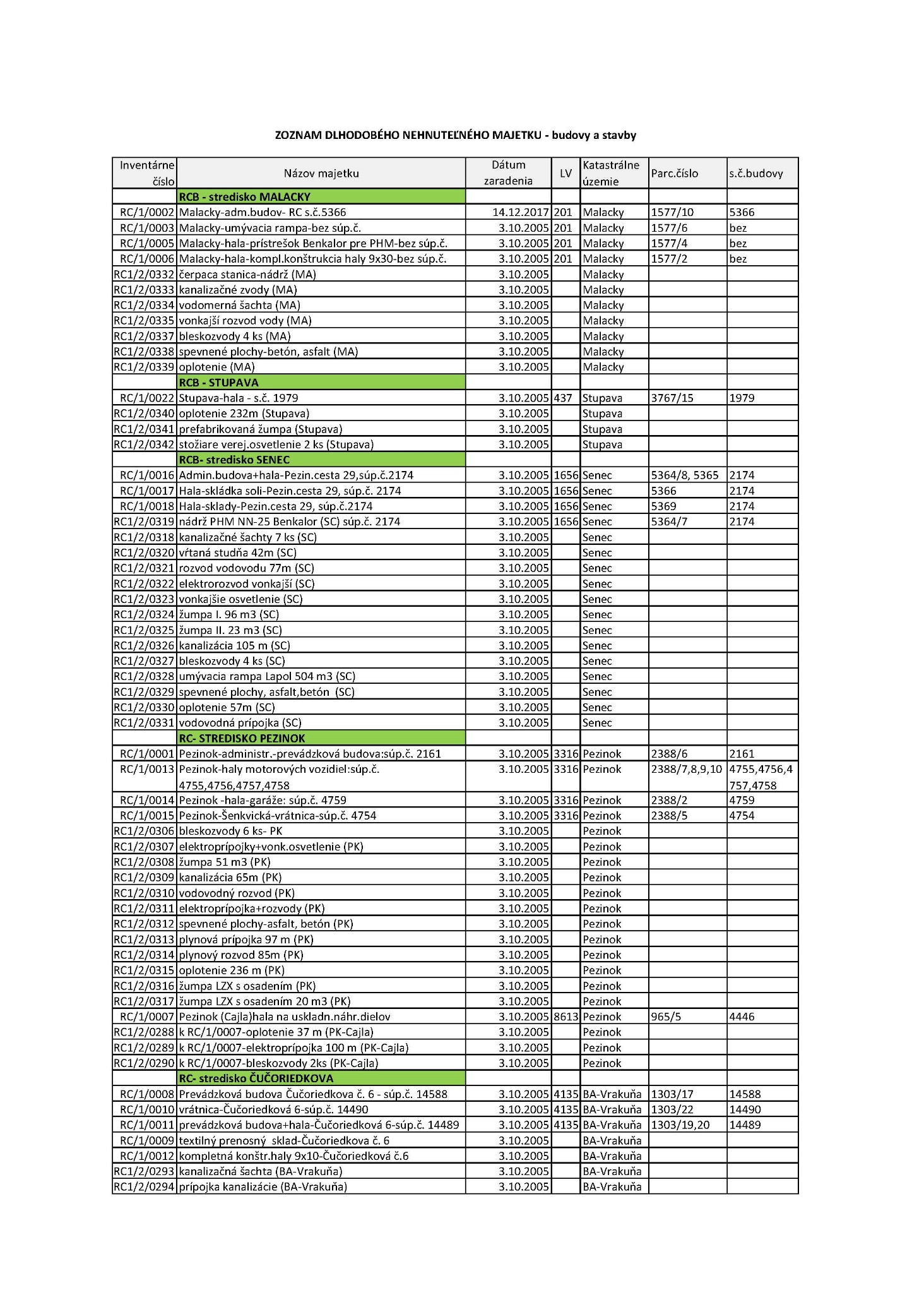 Bratislavský samosprávny kraj, Sabinovská 16, 820 05 Bratislava, IČO 36063606v súlade s § 9a ods. 9 písm. c) zákona č. 446/2001 Z.z. o majetku vyšších územných celkov v znení neskorších predpisov zverejňuje svoj zámer prenajať z dôvodu prípadu hodného osobitného zreteľa spoločnosti Regionálne cesty Bratislava a. s.nehnuteľnosti: 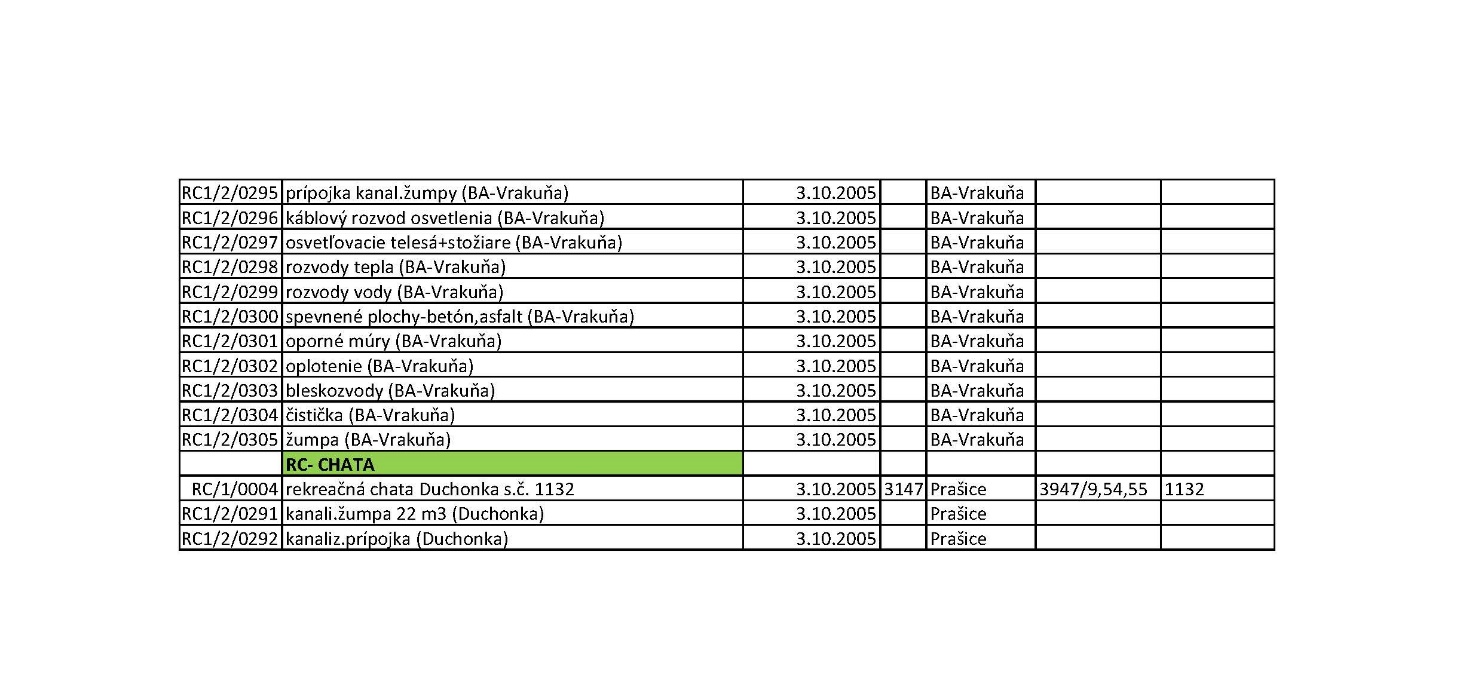 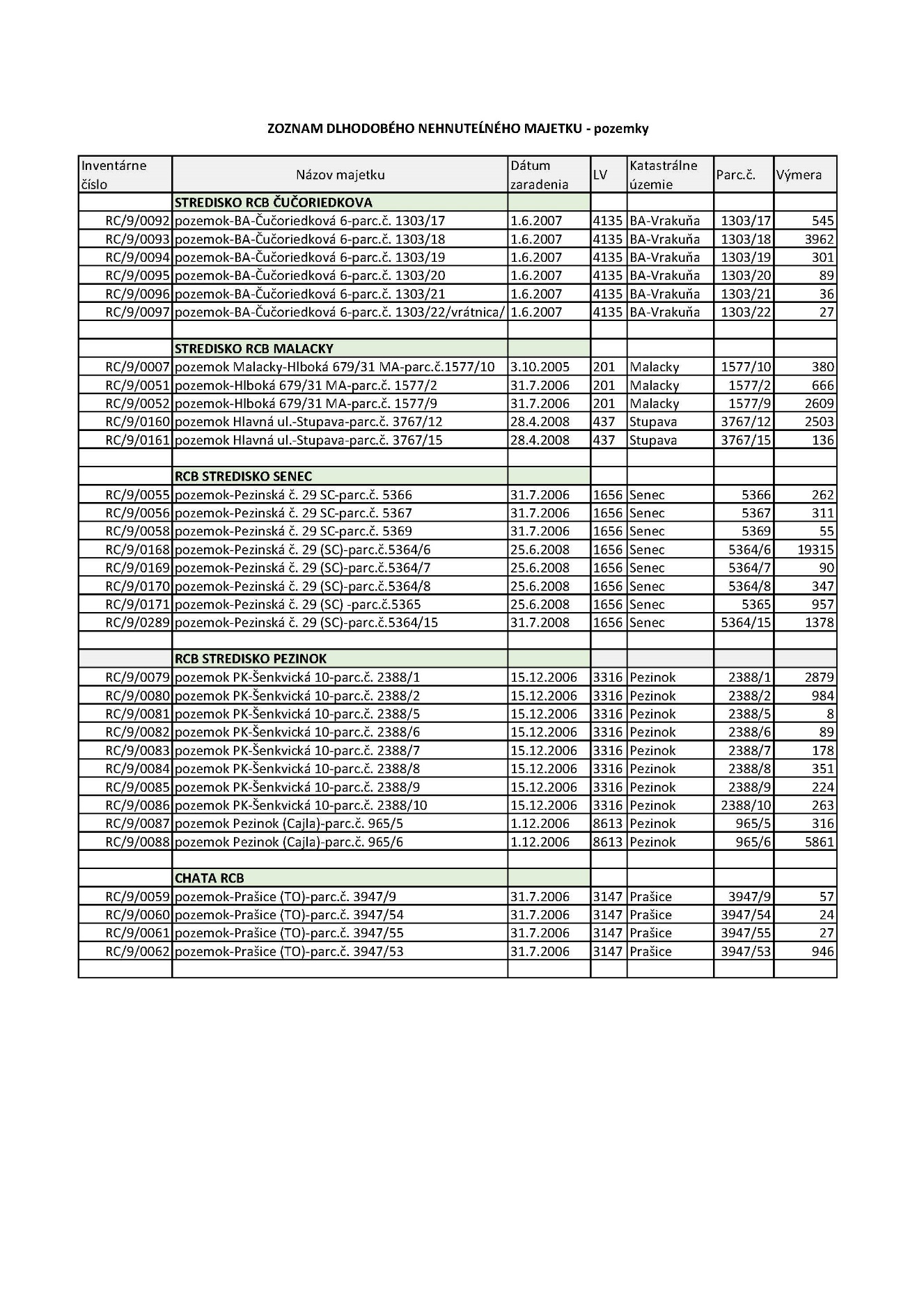 hnuteľné veci: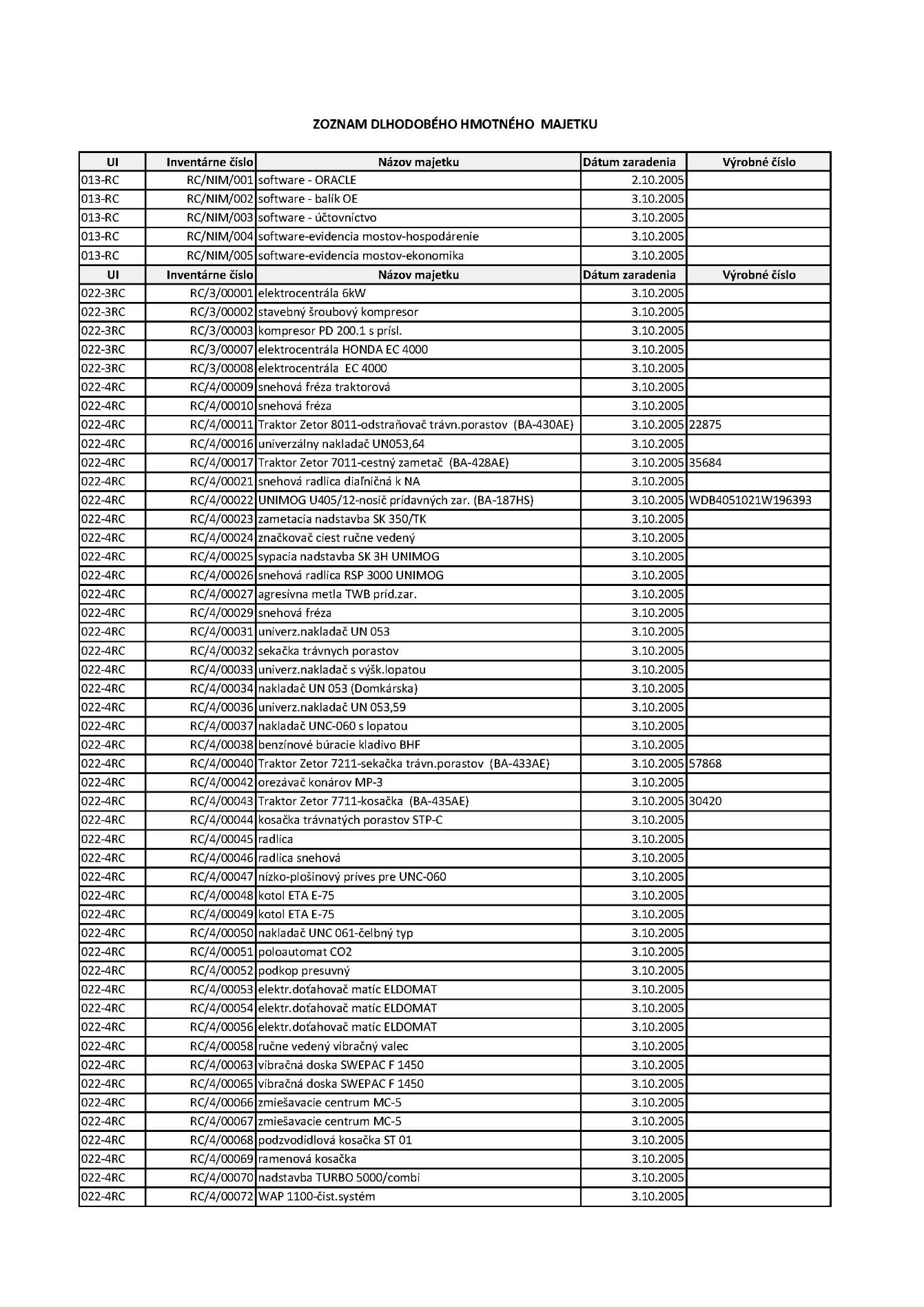 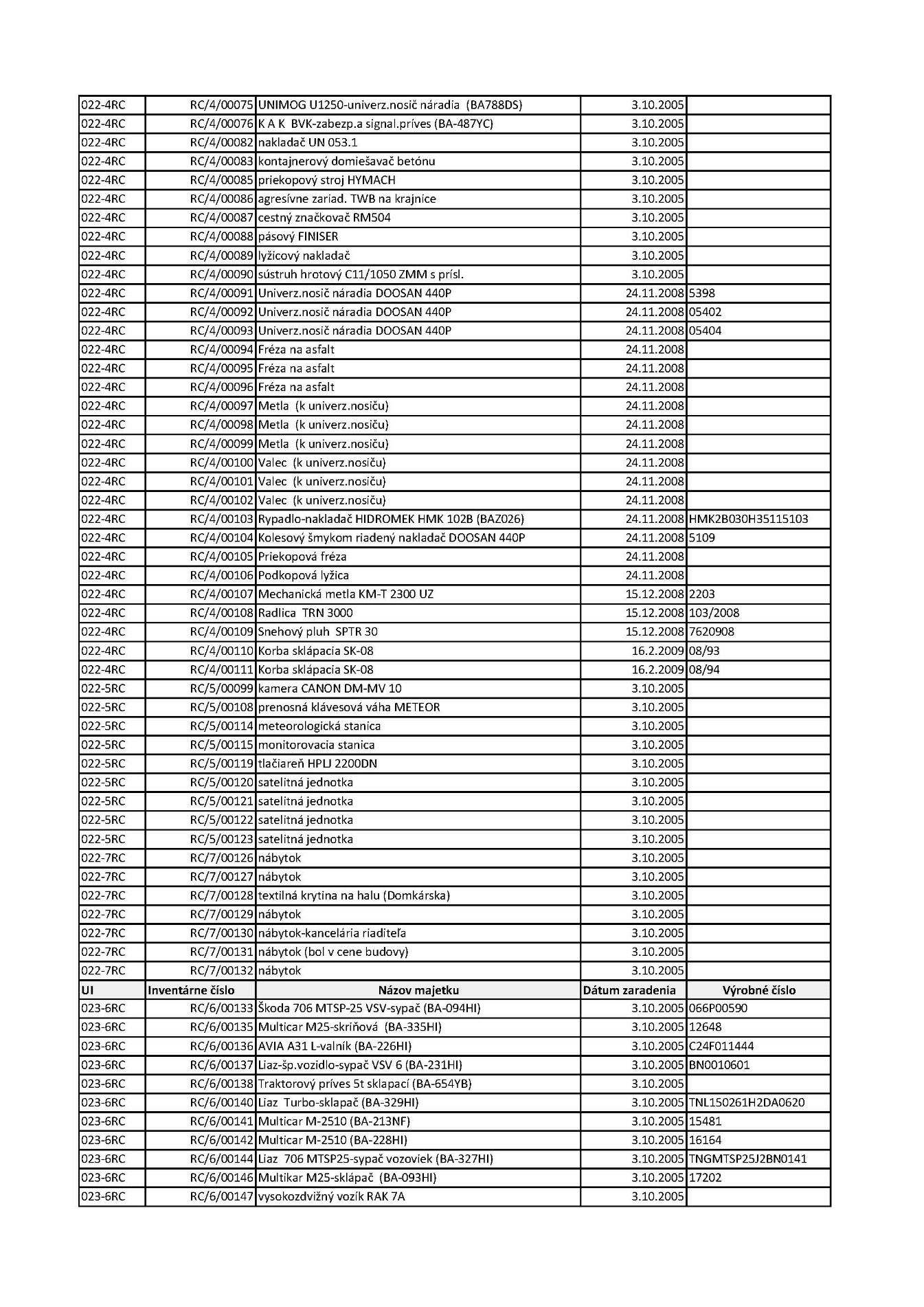 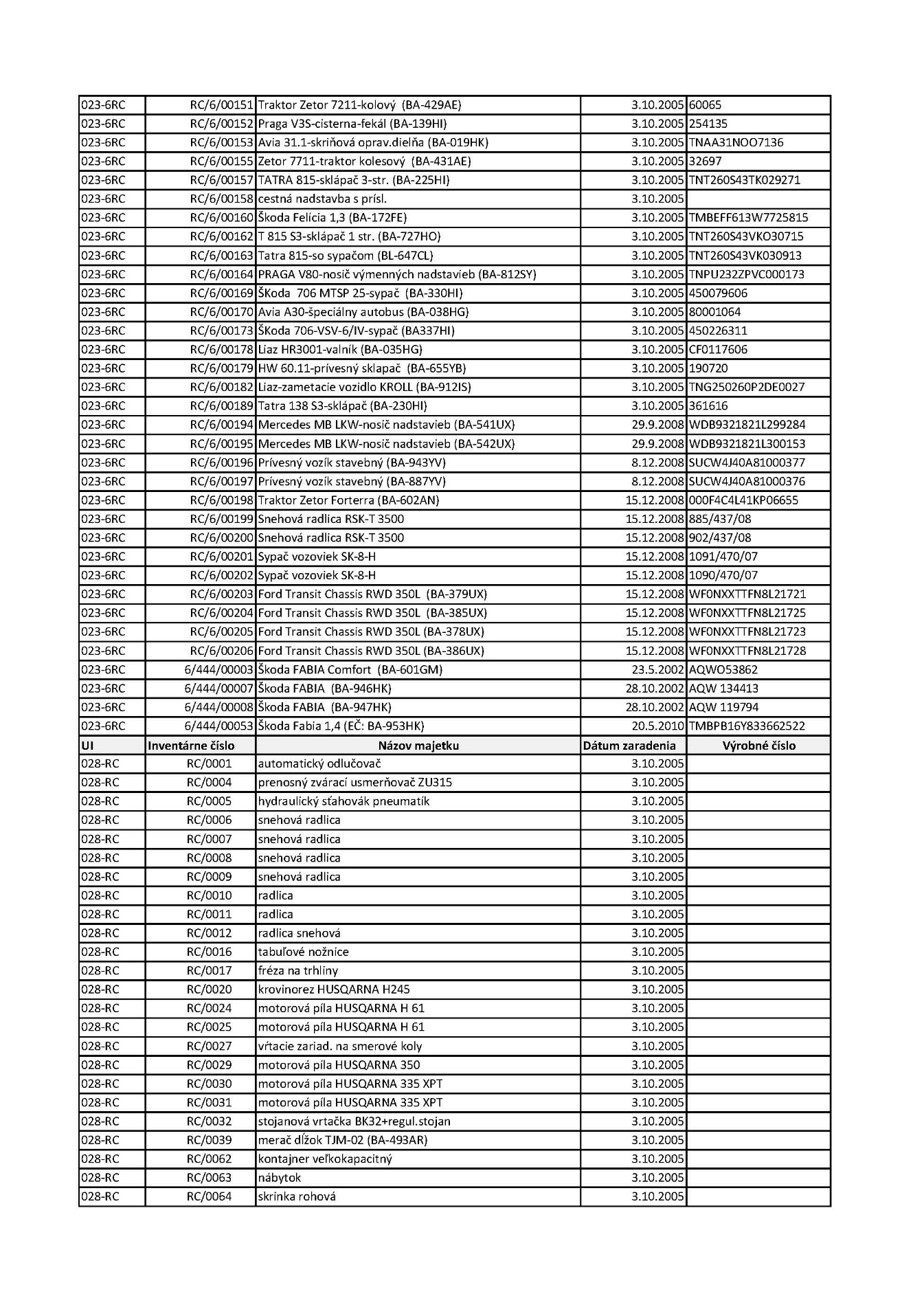 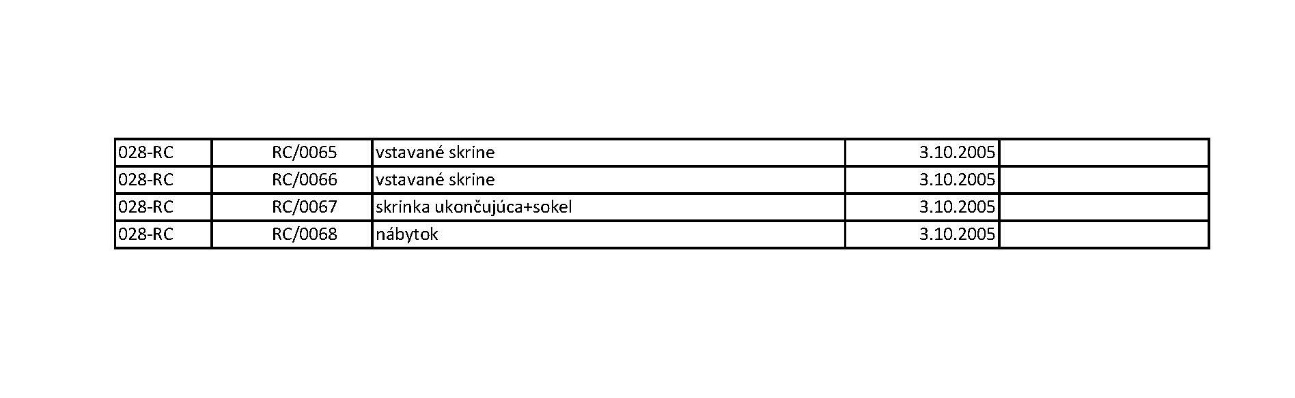 Nájom nehnuteľností bude predložený na schválenie Zastupiteľstvu Bratislavského samosprávneho kraja dňa 20.09.2019.VYVESENÝ na úradnej tabuli Bratislavského samosprávneho krajaa ZVEREJNENÝna internetovej stránke Bratislavského samosprávneho krajaodo dňa 03.09.2019.